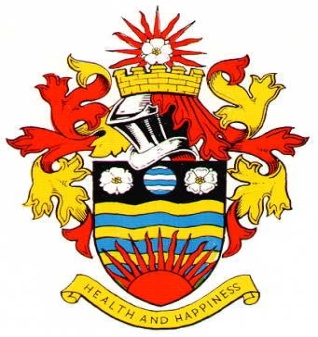 HORNSEA TOWN COUNCILMINUTES OF THE PROCEEDINGS OF A MEETING OF THE HORNSEA TOWN COUNCILHELD ON MONDAY 20th MARCH 2023Present:  Councillors, L Embleton, J Kemp, B Y Jefferson, C Morgan Muir, J Whittle, A Eastwood, K Nicholson and J GreensmithIn attendance:  J Richardson – Town ClerkPUBLIC PARTICIPATIONParking - EastgateApologies for absenceApologies for absence were received from Cllrs J Robinson, N Dixon, S Prescott and T BunchMayor’s Announcements The Deputy Mayor, Cllr L Embleton, gave details of her recent attendance at the following events:-24th February – Mayoral Fundraiser – Withernsea5th March – Legal Service – Beverley Minster12th March – Barton Civic Service3.	Minutes 	 	i)	To note the Minutes of the Personnel Committee 					held on 19th December 2022				ii)	To note the Minutes of the Personnel Committee 					held on 30th January 2023				iii)	To receive and sign as a true record the Minutes 					of a meeting of the Hornsea Town Council held 					on Monday 20th February 2023	iv)	To receive and sign as a true record the Minutes 				of a meeting of the Parks, Cemeteries and 					Planning Committee held on Monday 6th March 				20234.	i)	Declaration of Interests – To record declarations of interest by anymember of the council in respect of the agenda items below.  Members declaring interests should identify the agenda item and type of interest being declared in accordance with The Localism Act 2011, the Relevant Authorities (Disclosable Pecuniary Interests) Regulations 2012To note dispensations given to any member of the council in respect of the agenda items listed below – there were no dispensations to note5.	Town Clerk’s update	There was nothing further to report at this time6.	Police attendance/information 	The Chairman welcomed PC Lee Marshall to the meeting.  Following information given by PC Marshall on recent crimes in the area the Chairman thanked him for his attendance7.	 Planning	23/00597/PLF | Erection of single storey extension to rear following demolition of existing conservatory | Linsley 9 Cheyne Walk Hornsea East Riding Of Yorkshire HU18 1BX – RESOLVED support8.	Accounts 			i)	for payment March 2023 – RESOLVED 						noted	(Cllrs J Kemp and K Nicholson left the room during discussion of the above item)					ii)	to receive bank statements – RESOLVED 					noted					iii)	to approve the purchase of a new 							chipper machine (capital projects 2023/2024) – The Maintenance Manager (GO) gave details on prices and procedures for dealing with trees/shrubs felled/fallen.  Following discussion it was RESOLVED that a new Chipper machine be purchased 	9.	Lets Go Hornsea	There was nothing further to report at this time  10.	Hornsea Area Regeneration Partnership	There was nothing further o report at this time11.     	East Riding of Yorkshire Council Items of Interest	i)	Cllr B Y Jefferson informed members that the new map boards should be in 	place by Easter	ii)	Cllr B Y Jefferson confirmed that the Market Place roundabout will be 	repaired in Mayiii) 	Cllr B Y Jefferson confirmed that funding from ERYC for a new CCTV 	system in Hall Garth Park and Cinema Street Car Park has been processedCllr B Y Jefferson confirmed that the sculpture for the seafront is progressing and should be installed by EasterCllr B Y Jefferson confirmed that funding from ERYC for benches in Hall Garth Park had been processedCllr J Whittle commented on the recent Legal Service at Beverley MinsterCllr J Whittle commented on a recent “Women of Courage” event that he had attended at Craven Park in HullCllr J Whittle commented that he had had an eventful year as Chairman of ERYC and that it is now drawing to a closeMinute NumberCouncillors NameNon-PecuniaryPecuniary    ReasonItem 8)Item 8)Cllr B Y JeffersonCllr J WhittleCllr C Morgan-MuirCllr L EmbletonK NicholsonJ KempMember of HARPMember of HARPMember of Let’s Go HornseaMember of HARPMember of HARPAcquainted with payeeAcquainted with payee